Language Activities - Grade 1 Term 1 Exam 2023LISTENING AND SPEAKINGWhat is your name?
(learner answers)How old are you?
(learner answers)What is your teacher's name
(learner answers)How many days are there in a week
(learner answers)For how many days do we go to school
(learner answers)READING LOUD Read these wordsmatmetisheremanfathertwomoreskystardeskstickballpencilsixRead the sentencesSam will tell a storyIt is a nice dayI love my parentsLANGUAGE USE
Draw the followingBoyBirdBroomADD "S" TO SHOW MORE THAN ONE
              One                   manyChair        ________________Bed          ________________Bowl         ________________Leg           ________________COUNT AND WRITE THE NUMBER
Example  one book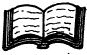  ___________ pencils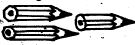  _________sticks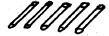 _________stones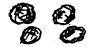 USE "AM" "IS" OR "ARE"TO FILL THE GAPSI ______ a girlHe ______ a manWe ______ boysThis ______ a pencilNAME THE PICTURES
_________________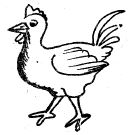 

_________________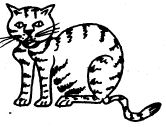 

_________________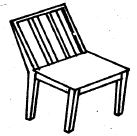 COPY THE WORDS TWO TIMESTell           _________                  _________Tiny          _________                  _________